AKTIVNOST: PROSTORNA ORIJENATCIJAOPIS AKTIVNOSTI:GDJE SE NALAZE STVARI?PROMOTRI DOBRO SLIČICU I ODGOVORI NA PITANJA ISPOD SLIKE, CIJELOM REČENICOM( LOPTA JE NA PODU I ISPRED STOLICE).  PAZI NA PRIJEDLOGE ISPRED, NA.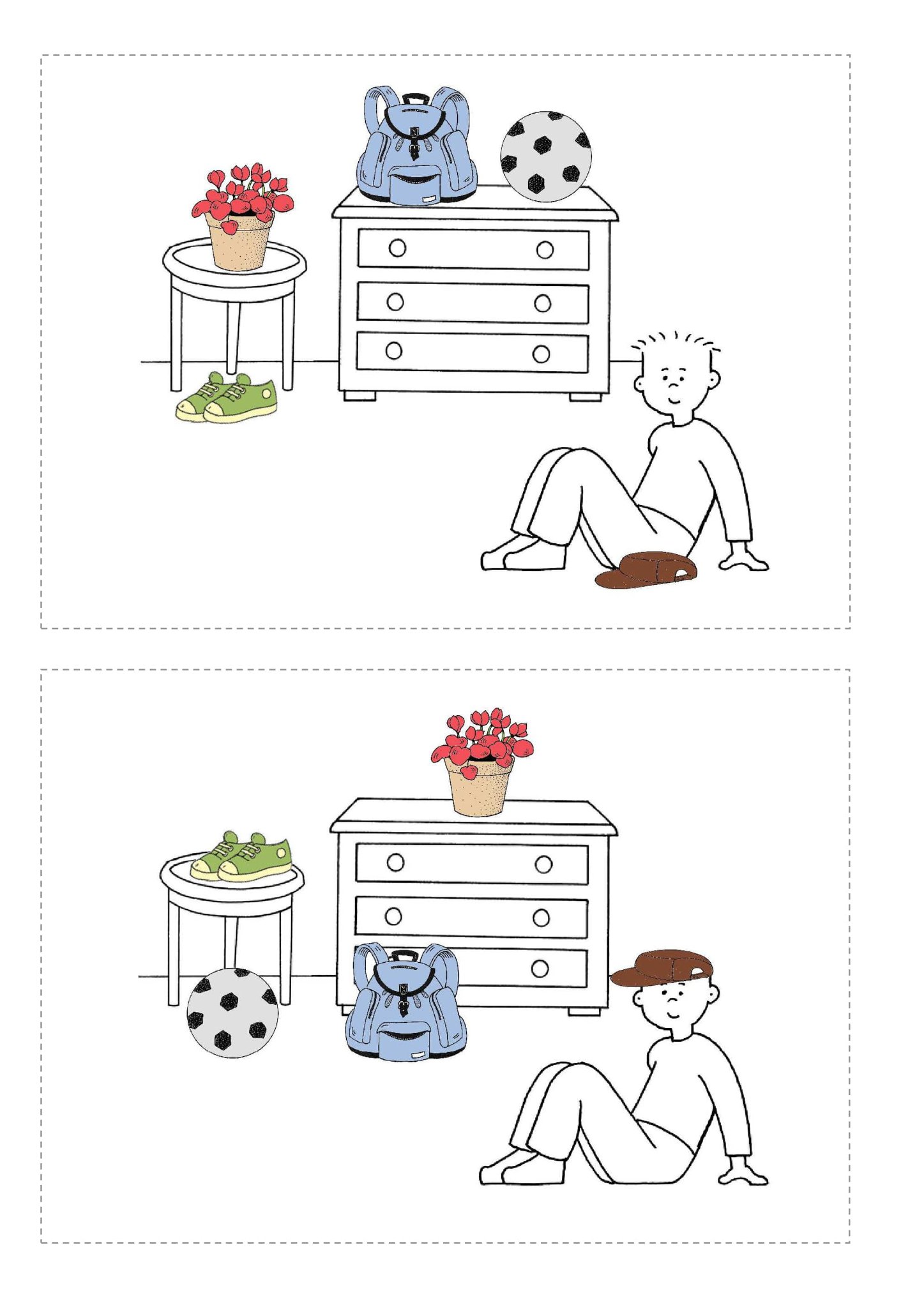 GDJE SE NALAZI CVIJEĆE?GDJE SE NALAZE PATIKE?GDJE SE NALAZI TORBA?GDJE SE NALAZI LOPTA?GDJE JE DJEČAK?GDJE JE KAPA?